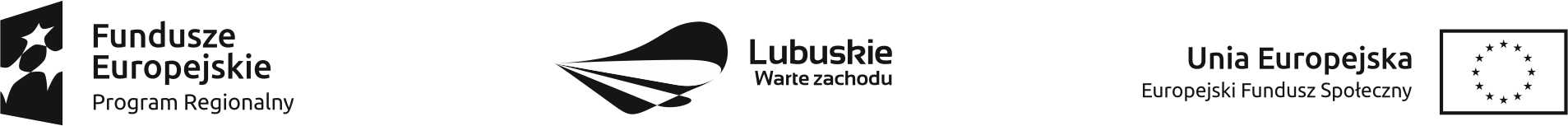 Znak sprawy: OR.273.19.2021Załącznik nr 4 do SWZWZÓR UMOWYZawarta w dniu ………………. roku w Zielonej Górze pomiędzy Stronami: Powiatem Zielonogórskim, z siedzibą w Zielonej Górze, ul. Podgórna 5, 65-057 Zielona Góra,NIP  9730588217, REGON 970770149reprezentowanym przez :…………………………………………………………………………………………………….………………………………………………………………………………………………………………………przy kontrasygnacie skarbnika Powiatu Zielonogórskiego - …………………………………………..zwanym dalej Zamawiającyma…………………………………………………………………………………………………….……………………………………………………………………………………………………..reprezentowanym przez:……………………………………………………………………………………………………………………………………………………………………………………………………Zwanym dalej Wykonawcą.Niniejsza umowa została zawarta w wyniku przeprowadzonego postępowania o udzielenie zamówienia prowadzonego w trybie podstawowym o jakim stanowi art. 275 pkt 1 ustawy z dnia 11 września 2019 r. Prawo zamówień publicznych (DZ.U. z 2021 r. poz. 1129)§ 1Przedmiot umowy1.Przedmiotem umowy jest „Przeprowadzenie kursu   - prawo jazdy kat B  dla uczniów Centrum Kształcenia Zawodowego i Ustawicznego w Sulechowie” 2.Przedmiot zamówienia realizowany jest w ramach w ramach projektu pod nazwą „Doskonalenie jakości kształcenia zawodowego w Powiecie Zielonogórskim”, dofinansowanego ze środków Unii Europejskiej w ramach Regionalnego Projektu Operacyjnego – Lubuskie 2020, oś Priorytetowa 8, Nowoczesna edukacja, Działanie 8.4. Doskonalenie jakości kształcenia zawodowego, Poddziałanie 8.4.1. – Doskonalenie jakości kształcenia zawodowego-projekty realizowane poza formułą ZIT3. Szczegółowy opis przedmiotu zamówienia stanowi załącznik nr 3 do SWZ.4. Cena przedmiotu umowy, zgodnie ze złożoną ofertą do SWZ wynosi  …………………..    …………….(słownie………….. ………..złotych:..5. Cena ustalona w ust. 4  zawiera podatek VAT.6. Wykonawca oświadcza, że spełnia wszelkie wymogi, jakie zgodnie z obowiązującymi przepisami prawa są konieczne dla wykonania przedmiotu niniejszej umowy.7.Uzupełnienie niniejszej umowy w elementach nieuregulowanych jej zapisami stanowią dokumenty SWZ wraz z załącznikami.8. Wykonawca oświadcza, że po zapoznaniu się z treścią SWZ, opisem przedmiotu zamówienia oraz warunkami umowy posiada pełne możliwości wykonania zamówienia z dochowaniem należytej staranności w danych stosunkach prawnych.§ 2Termin realizacji umowyPrzedmiot zamówienia należy zrealizować  w terminie do ………… ( zgodnie ze złożoną ofertą)§ 3Osoby odpowiedzialne za realizację umowy oraz odbiór przedmiotu umowy1. Zamawiający do  realizacji umowy oraz podpisania protokołu odbioru przedmiotu umowy w imieniu zamawiającego wyznacza następujące osoby: 1) Jerzy Rozynek – Dyrektor Centrum Kształcenia Zawodowego i Ustawicznego w Sulechowie 
tel. ………………………...2) …………………………………………………………….2. Wykonawca do  realizacji umowy oraz podpisania protokołu odbioru przedmiotu umowy w imieniu Wykonawcy wyznacza następujące osoby: 1) ………………………………………………………………………………………………………….§ 4Obowiązki Wykonawcy1.Obowiązki wykonawcy zostały szczegółowo opisane w opisie przedmiotu zamówienia 2.Wykonawca ponosi odpowiedzialność za wszelkie szkody wyrządzone przez swoich pracowników wykonujących czynności podczas realizacji przedmiotu umowy.3. Wykonawca oświadcza, że przy realizacji przedmiotu umowy stosownie do art. 95 ust 1 ustawy Prawo zamówień publicznych, wszystkie osoby realizujące przedmiot zamówienia w zakresie określonym 
w ust 4 będą zatrudnione na podstawie umowy o pracę z zachowaniem minimalnego wynagrodzenia za pracę określonego na podstawie ustawy z dnia 10 października 2002 r. o minimalnym wynagrodzeniu za pracę – obliczonego na dzień zawarcia niniejszej umowy. W przypadku zatrudniania pracownika w niepełnym wymiarze czasu pracy, wymóg wysokości minimalnego wynagrodzenia podlega proporcjonalnemu przeliczeniu.4. Warunek  określony w ust 3  dotyczy osoby (osób) odpowiedzialnej(ych) u Wykonawcy lub podwykonawcy  za obsługę biurową (m. in. wykonywanie doraźnych poleceń przełożonych, które dotyczą pracy, obsługa korespondencji firmowej i urzędowej, przyjmowanie i obsługa interesantów, planowanie spotkań, szkoleń, nadzór nad dokumentacją firmową czy urzędową, obsługa urządzeń biurowych),  przeprowadzanego kursu, chyba, że osoba ta wykonuje rzeczową umowę w ramach jednoosobowej działalności gospodarczej względnie samodzielnie przystąpiła do wykonania umowy (podmiot nie będący przedsiębiorcą) lub jako wspólnik spółki cywilnej albo wykonuje funkcję członka zarządu spółki kapitałowej lub jest wspólnikiem spółki osobowej, która to spółka jest Wykonawcą. 5. Obowiązek zatrudnienia osób, o których mowa w ust 4 ma zastosowanie także do Podwykonawców.6. Najpóźniej w dniu zawarcia umowy Wykonawca jest zobowiązany do złożenia oświadczenia  
o zatrudnieniu osób (wykaz osób), o których mowa w ust. 4, że są zatrudnione na podstawie umowy 
o pracę z uwzględnieniem minimalnego wynagrodzenia za pracę ustalonego na podstawie ustawy 
o minimalnym wynagrodzeniu za pracę przez cały okres realizacji przedmiotu zamówienia.7. Oświadczenie/ wykaz osób, o których mowa w ust 4 powinno zawierać : imię i nazwisko pracownika, informacje na temat wymiaru czasu pracy, w którym jest zatrudniony, informacje na temat czasu trwania umowy, miejscu wykonywania pracy a także zakresu obowiązków. Wykaz ten musi być podpisany przez Wykonawcę.8. W przypadku zmiany pracowników, o których mowa w ust 4 Wykonawca zobowiązany jest każdorazowo i niezwłocznie zgłaszać ten fakt Zamawiającemu na piśmie.9. Wykonawca odpowiedzialny jest za zapewnienie zgody na udostępnienie Zamawiającemu danych osobowych, o których mowa w ust 7,w związku z realizacją zawartej umowy, zgodnie z przepisami 
o ochronie danych osobowych.10. W trakcie realizacji przedmiotu umowy, Zamawiający upoważniony jest do wykonywania czynności kontrolnych wobec Wykonawcy odnośnie spełniania przez Wykonawcę, Podwykonawcę wymogu zatrudnienia na podstawie umowy o pracę osób wskazanych w ust. 4. Zamawiający uprawniony jest 
w szczególności do:1) żądania oświadczeń  i dokumentów w zakresie potwierdzenia spełniania ww. wymogów
 i dokonywania ich oceny,2) żądania wyjaśnień w przypadku wątpliwości w zakresie spełniania ww. wymogów,3) przeprowadzenia kontroli w miejscu wykonywania świadczenia.11. W przypadku uzasadnionych wątpliwości co do przestrzegania prawa pracy przez Wykonawcę, Podwykonawcę, Zamawiający może zwrócić się o przeprowadzenie kontroli przez Państwową Inspekcję Pracy.12. Za niewywiązanie się z obowiązku, o którym mowa w ust 4, Wykonawca zapłaci Zamawiającemu karę w wysokości 5 000,00 zł za każdy stwierdzony taki przypadek.13. W przypadku dwukrotnego naruszenia obowiązków wynikających z postanowień niniejszego paragrafu bez względu na ich rodzaj, Zamawiający ma prawo odstąpić od umowy i naliczyć karę umowną o której mowa w § 7 ust 1 pkt2) umowy.14. Wykonawca oświadcza, iż wdrożył odpowiednie środki techniczne i organizacyjne dla zapewnienia bezpieczeństwa danych osobowych oraz realizacji praw jednostki zgodnie z RODO , w tym politykę bezpieczeństwa oraz instrukcję zarządzania systemem informatycznym służącym do przetwarzania danych osobowych15. Dyrektor Centrum Kształcenia Zawodowego i Ustawicznego w Sulechowie jako administrator danych osobowych zgromadzonych w dokumentacji projektowej powierza Wykonawcy ich przetwarzanie wyłącznie w celu wykonania niniejszej umowy.Powierzenie przetwarzanie danych osobowych nastąpi w drodze odrębnej umowy podpisanej 
z Wykonawcą. Umowa powierzenia przetwarzania danych osobowych będzie określała przedmiot i czas trwania przetwarzania, charakter i cel przetwarzania, rodzaj danych osobowych oraz kategorie osób, których dane dotyczą, obowiązki i prawa administratora, a także będzie nakładała na podmiot przetwarzający (Wykonawcę) co najmniej następujące obowiązki:obowiązek przetwarzania danych osobowych wyłącznie na udokumentowane polecenie administratora – co dotyczy też przekazywania danych osobowych do państwa trzeciego lub organizacji międzynarodowej – chyba że obowiązek taki nakłada na niego przepis prawa, któremu podlega podmiot przetwarzający; w takim przypadku przed rozpoczęciem przetwarzania podmiot przetwarzający informuje administratora o tym obowiązku prawnym, o ile prawo to nie zabrania udzielania takiej informacji z uwagi na ważny interes publiczny;obowiązek zapewnienia, by osoby upoważnione do przetwarzania danych osobowych zobowiązały się do zachowania tajemnicy lub by podlegały odpowiedniemu ustawowemu obowiązkowi zachowania tajemnic,obowiązek podejmowania wszelkich środków wymaganych na mocy art. 32 RODO (wdrożenie odpowiednich środków technicznych i organizacyjnych) ;obowiązek przestrzegania warunków korzystania z usług innego podmiotu przetwarzającego, o których mowa w RODO,biorąc pod uwagę charakter przetwarzania, w miarę możliwości, pomoc administratorowi poprzez odpowiednie środki techniczne i organizacyjne w wywiązaniu się z obowiązku odpowiadania na żądania osoby, której dane dotyczą, w zakresie wykonywania jej praw określonych w rozdziale III RODO;uwzględniając charakter przetwarzania oraz dostępne mu informacje, pomoc administratorowi w wywiązaniu się z obowiązków określonych w art. 32–36 RODO;po zakończeniu świadczenia usług związanych z przetwarzaniem zależnie od decyzji administratora, obowiązek usunięcia lub zwrotu do administratora wszelkich danych osobowych oraz usunięcia wszelkich ich istniejących kopii, chyba że przepisy prawa nakazują przechowywanie danych osobowych;obowiązek udostępniania administratorowi wszelkich informacji niezbędnych do wykazania spełnienia obowiązków określonych w art. 28 RODO oraz umożliwienia administratorowi lub audytorowi upoważnionemu przez administratora przeprowadzanie audytów, w tym inspekcji, i przyczyniania się do nichWykonawca zobowiązuje się do przestrzegania przepisów RODO i ustawy z dnia 10 maja 2018 r. o ochronie danych osobowych (tekst jednolity: Dz. U. z 2018 r., poz. 1000 z późn.zm). Przed przystąpieniem do realizacji Umowy (najpóźniej w dniu zawarcia umowy) Wykonawca przedłoży Zamawiającemu wykaz osób, które w ramach wykonania nin. umowy będą przetwarzały dane osobowe. Przetwarzanie danych osobowych może następować wyłącznie przez te osoby. W przypadku powierzenia przetwarzania danych osobowych Podwykonawcy w ramach powierzonej temu podwykonawcy części zamówienia do wykonania, Wykonawca zobowiązany jest zapewnić by Podwykonawca spełniał wymogi określone w niniejszym paragrafie. Wykonawca uzyska dla podwykonawcy odrębne powierzenie przetwarzania danych osobowych.Najpózniej w dniu zawarcia umowy Wykonawca zobowiązany jest złożyć zaświadczenie potwierdzające wpis do rejestru Instytucji Szkoleniowych prowadzonych przez Wojewódzki Urząd Pracy właściwy ze względu na siedzibę instytucji szkoleniowej.§ 5Obowiązki ZamawiającegoZamawiający zobowiązuje się do nieodpłatnego udostępnienia sali (sal) w celu przeprowadzenia przez Wykonawcę zajęć teoretycznych (dydaktycznych)i praktycznych.§ 6Płatność1.Zamawiajacy zapłaci wynagrodzenie za wykonanie przedmiotu umowy na podstawie faktury Vat/ rachunku, prawidłowo wystawionych pod względem formalnym i rachunkowym w terminie do 30 dni od daty jej wpływu do siedziby Zamawiającego.2.Podstawą do wystawienia faktury Vat/rachunku jest podpisany przez osoby wskazane w § 3 umowy  protokół odbioru, o którym mowa w załączniku nr 3 do SWZ (opis przedmiotu zamówienia).3. Zamawiający jest czynnym podatnikiem Vat.4. Faktura musi być wystawiona w następujący sposób:Nabywca (Zamawiający): Powiat Zielonogórski, ul. Podgórna 5, 65-057 Zielona Góra ; NIP: 9730588217Odbiorca: Centrum Kształcenia Zawodowego i Ustawicznego w Sulechowie ul. Piaskowa 53, 66-100 97310313795. Za datę zapłaty uważa się dzień obciążenia rachunku bankowego Zamawiającego.§ 7Kary umowne1.Strony ustalają następujące kary umowne: 1) W przypadku nieterminowego wykonania przedmiotu umowy Wykonawca zapłaci Zamawiającemu kare umowną w wysokości 0,5 % wynagrodzenia, o którym mowa w § 1 ust 4 za każdy dzień zwłoki.2) W przypadku odstąpienia od umowy lub jej wypowiedzenia przez zamawiającego z przyczyn leżących po stronie Wykonawcy, Wykonawca zapłaci zamawiającemu kare umowną w wysokości 20% wynagrodzenia, o którym mowa w § 1 ust 4.2. Łączna maksymalna wysokość kar umownych nie może przekroczyć wartości 25% wynagrodzenia 
o którym mowa w § 1 ust 4.§ 8Ubezpieczenie Wykonawcy1.Wykonawca przez cały okres realizacji zamówienia zobowiązany jest do posiadania ubezpieczenia od odpowiedzialności cywilnej (OC+NW) w zakresie prowadzonej działalności związanej z przedmiotem zamówienia na sumę gwarancyjną min 50 000,00 zł ( pięćdziesiąt tysięcy złotych). W przypadku upływu okresu trwania ochrony ubezpieczeniowej w okresie realizacji zamówienia, Wykonawca zobowiązany będzie przedłożyć Zamawiającemu niezwłocznie, dokumenty potwierdzające kontynuację ochrony ubezpieczeniowej na dalszy okres realizacji zamówienia, na warunkach nie gorszych niż wyżej określone.2. Wykonawca najpóźniej w dniu zawarcia umowy przedkłada Zamawiającemu kopię polisy  lub innego dokumentu potwierdzającego posiadanie (wraz z potwierdzeniem opłacenia składki)  ubezpieczenia 
o którym mowa w ust 1, ważnego na terytorium Rzeczpospolitej Polskiej na jedno lub więcej zdarzeń.§ 9Wykładowcy / Instruktorzy1.W celu realizacji przedmiotu umowy Wykonawca kieruje następujące osoby: ……………………………………………………………………………………………………………………………………………………………………………….……………………………………………………………………………………….2. Wykonawca ma prawo do zmiany osób, o których mowa w ust 1 powyżej, po poinformowaniu Zamawiającego o zamiarze zmiany.3. Zmiana osób o których mowa w ust 1 nie wymaga aneksu.§ 10Odstąpienie od umowy, unieważnienie umowy1.Zamawiajacy zastrzega sobie prawo odstąpienia od umowy w przypadku, gdy Wykonawca nie rozpocznie realizacji przedmiotu zamówienia w terminie określonym w umowie, po uprzednim wezwaniu go i wyznaczeniu dodatkowego siedmiodniowego terminu, liczonego od dnia  zawiadomienia Wykonawcy ( przedstawienie harmonogramu o którym mowa w załączniku nr 4 do SWZ)2. W przypadku wadliwego wykonania przedmiotu umowy, przez co rozumie się w szczególności:1) niezrealizowanie programu kursu2) zmniejszenie wymiaru czasu trwania kursu,3) poświadczenie nieprawdy w listach obecności,- Zamawiający w takim przypadku może odstąpić od umowy bez wcześniejszego wezwania Wykonawcy do usunięcia naruszeń.3. Odstąpienie od umowy skutkuje pozbawieniem prawa Wykonawcy do należnego mu wynagrodzenia o którym mowa § 1 ust 4.4. Oprócz przypadków wymienionych powyżej, a także wskazanych w Kodeksie cywilnym , Stronom przysługuje prawo odstąpienia od niniejszej umowy w razie zaistnienia okoliczności wskazanych w ust.55. Zamawiający może także odstąpić od umowy w razie zaistnienia co najmniej jednej z poniższych okoliczności:1) zostanie złożony pisemny wniosek o ogłoszenie upadłości Wykonawcy,2) zostanie podjęta likwidacja Wykonawcy albo zajęcie majątku Wykonawcy prze sądowy lub administracyjny organ egzekucyjny,3) Wykonawca zaniecha realizacji przedmiotu umowy, tj. w sposób nieprzerwalny nie będzie realizował przez okres 7 dni, z przyczyn za które odpowiada Wykonawca4) zaistnienia istotnej zmiany okoliczności powodującej, że wykonanie umowy nie leży w interesie publicznym, czego nie można było przewidzieć w chwili zawarcia umowy, lub dalsze wykonywanie umowy może zagrozić istotnemu interesowi bezpieczeństwa państwa lub bezpieczeństwu publicznemu – w  takim wypadku zamawiający może odstąpić od umowy w terminie 30 dni od dnia powzięcia wiadomości o tych okolicznościach.6. Wykonawcy nie przysługuje odszkodowanie z tytułu odstąpienia przez Zamawiającego od umowy 
z powodu okoliczności leżących po stronie Wykonawcy.7. Umowa podlega unieważnieniu również w przypadkach określonych w art. 457 ust 1 ustawy Pzp.8. Odstąpienie od umowy, jej wypowiedzenie albo rozwiązanie powinno nastąpić w formie pisemnej pod rygorem nieważności.§ 11Zmiany umowy1.Zamawiający przewiduje możliwość dokonania zmian postanowień umowy zawartej z wybranym Wykonawcą w następujących przypadkach:1) zmiany terminu realizacji przedmiotu umowy poprzez jego wydłużenie względnie przesunięcie w sytuacji gdy:a) wystąpiły klęski żywiołowe, inne stany nadzwyczajne, stany epidemii lub zagrożenia epidemicznego stwierdzone w sposób prawnie określony zgodnie z obowiązującymi przepisami prawa,b) niedotrzymanie pierwotnego terminu realizacji przedmiotu umowy, stanowi konsekwencje działania sił wyższych niezależnych od wykonawcy, których nie można było przewidzieć, poza zdarzeniami zwykłymi. Siłą wyższą, o której mowa w zdaniu poprzedzającym jest zdarzenie niezależne od Wykonawcy, niestanowiące jego problemów organizacyjnych, którego strony umowy nie mogły przewidzieć, a które uniemożliwiają wykonawcy wykonanie części lub w całości jego zobowiązania wynikającego z niniejszej umowy,c) nastąpi przedłużenie procedury przetargowej o udzielenie przedmiotu zamówienia wskutek prowadzonego postępowania przed Krajową izbą Odwoławczą przy Prezesie Urzędu Zamówień Publicznych
d) weszły w życie przepisy prawa Unii Europejskiej lub prawa krajowego, które wymagają dostosowania dokumentacji do zmiany przepisów, które nastąpiły w trakcie realizacji przedmiotu umowy,Wydłużenie lub też przesunięcie w czasie realizacji przedmiotu umowy nastąpi o czas równy przerwie 
w wykonywaniu przedmiotu umowy w związku zdarzeniami o których mowa w pkt. a)-d).2)Zmiany lub rezygnacji z podwykonawcy, w tym zwłaszcza, jeśli dotyczy ona podmiotu, na którego zasoby Wykonawca powoływał się zgodnie z ustawą Prawo zamówień publicznych w celu wykazania spełniania warunków udziału w postępowaniu. Wykonawca w takim wypadku musi wykazać Zamawiającemu, że proponowany inny podwykonawca lub wykonawca samodzielnie spełniają je w stopniu nie mniejszym niż podwykonawca, na którego zasoby Wykonawca powoływał się w trakcie postępowania o udzielenie zamówienia publicznego.3) W razie rezygnacji przez Zamawiającego z realizacji części przedmiotu umowy – poprzez na przykład zmniejszenie liczby uczniów/kursantów (maksymalnie do 30%). W takim przypadku wynagrodzenie przysługujące Wykonawcy zostanie odpowiednio pomniejszone (proporcjonalnie wedle procentowego zmniejszenia jego zakresu). Jeżeli Wykonawca nie wyrazi zgody na zmianę w tym zakresie umowy, zamawiający może odstąpić o umowy w tej części zmniejszając wynagrodzenie zgodnie z kryteriami opisanymi w zdaniu poprzedzającym.4) Poza przypadkami wskazanymi powyżej zmiana umowy może nastąpić również na podstawie obowiązujących przepisów prawa ustawy Prawo zamówień publicznych.5) W razie konieczności modyfikacji umowy, Strony zobowiązane są przekazywać sobie wnioski 
w formie pisemnej o dokonanie zmiany umowy. 6) W terminie do 30 dni od otrzymania wniosku, o którym mowa w ust 5, strony wydają pisemne stanowisko wobec złożonego wniosku.7) Zmiana postanowień zawartej umowy może nastąpić za zgodą obu stron wyrażoną na piśmie pod rygorem nieważności.§ 12Podwykonawcy1.Wykonawca może w ramach sług świadczonych na podstawie niniejszej umowy korzystać z usług Podwykonawców. Wykonawca, zgodnie z oświadczeniem zawartym w ofercie wykona przedmiot umowy:a) bez udziału Podwykonawców,b) przy udziale Podwykonawców w zakresie usług-określenie zakresuc) przy udziale….(nazwa) tj. podmiotu udostępniającego zasoby w zakresie usług…..( należy wpisać zgodnie z treścią wybranej oferty)2.Podwykonawca jest podmiot z którym Wykonawca zawiera umowę w formie pisemnej o charakterze odpłatnym, której przedmiotem są usługi stanowiące część zamówienia publicznego.3. Wykonawca ponosi odpowiedzialność za działanie lub zaniechanie Podwykonawcy, jak za działanie lub zaniechanie własne.4. W przypadku, gdy Wykonawca zmienia lub rezygnuje z Podwykonawcy, na którego zasoby powołał się w toku postępowania poprzedzającego zawarcie Umowy, zobowiązany jest do wykazania Zamawiającemu, że proponowany inny Podwykonawca lub Wykonawca samodzielnie spełnia warunki udziału w postępowaniu w stopniu nie mniejszym niż Podwykonawca, na którego zasoby powoływał się w trakcie postępowania o udzielenie zamówienia.5. Przed przystąpieniem do wykonania przedmiotu zamówienia Zamawiający ma prawo żądać od Wykonawcy podania nazwy albo imion i nazwisk oraz danych kontaktowych podwykonawców( o ile s a już znane) i osób do kontaktu z nimi, zaangażowanych w takie usługi. Wykonawca zawiadamia Zamawiającego o wszelkich zmianach ww.danych Podwykonawców mających miejsce w trakcie realizacji przedmiotu zamówienia a także przekazuje informacje na temat Podwykonawców, którym w późniejszym okresie zamierza powierzyć realizację usług stanowiących przedmiot umowy.6. W przypadku powierzenia czynności określonych w § 4ust.3 umowy Podwykonawcy, obowiązek zatrudnienia na podstawie umowy o pracę osób, które będą wykonywać prace związane z obsługą biurową spoczywa na tym Podwykonawcy.                                                                       § 13                                                             Postanowienia końcoweW sprawach nieuregulowanych Umową stosuje się przepisy Prawo zamówień publicznych 
a w zakresie przez nią nieuregulowanym przepisy Kodeksu cywilnego.Spory wynikłe w realizacji niniejszej umowy Strony poddają pod rozstrzygnięcie sądu powszechnego właściwego miejscowo dla Zamawiającego. Umowa spisana została w dwóch jednobrzmiących egzemplarzach, po jednym egzemplarzu dla każdej ze Stron.ZAMAWIAJĄCY				                                WYKONAWCA